YAKIN DOĞU ÜNİVERSİTESİ – ATATÜRK EĞİTİM FAKÜLTESİYAKIN DOĞU ÜNİVERSİTESİ – ATATÜRK EĞİTİM FAKÜLTESİYAKIN DOĞU ÜNİVERSİTESİ – ATATÜRK EĞİTİM FAKÜLTESİYAKIN DOĞU ÜNİVERSİTESİ – ATATÜRK EĞİTİM FAKÜLTESİYAKIN DOĞU ÜNİVERSİTESİ – ATATÜRK EĞİTİM FAKÜLTESİYAKIN DOĞU ÜNİVERSİTESİ – ATATÜRK EĞİTİM FAKÜLTESİYAKIN DOĞU ÜNİVERSİTESİ – ATATÜRK EĞİTİM FAKÜLTESİYAKIN DOĞU ÜNİVERSİTESİ – ATATÜRK EĞİTİM FAKÜLTESİYAKIN DOĞU ÜNİVERSİTESİ – ATATÜRK EĞİTİM FAKÜLTESİYAKIN DOĞU ÜNİVERSİTESİ – ATATÜRK EĞİTİM FAKÜLTESİYAKIN DOĞU ÜNİVERSİTESİ – ATATÜRK EĞİTİM FAKÜLTESİYAKIN DOĞU ÜNİVERSİTESİ – ATATÜRK EĞİTİM FAKÜLTESİYAKIN DOĞU ÜNİVERSİTESİ – ATATÜRK EĞİTİM FAKÜLTESİYAKIN DOĞU ÜNİVERSİTESİ – ATATÜRK EĞİTİM FAKÜLTESİYAKIN DOĞU ÜNİVERSİTESİ – ATATÜRK EĞİTİM FAKÜLTESİYAKIN DOĞU ÜNİVERSİTESİ – ATATÜRK EĞİTİM FAKÜLTESİYAKIN DOĞU ÜNİVERSİTESİ – ATATÜRK EĞİTİM FAKÜLTESİYAKIN DOĞU ÜNİVERSİTESİ – ATATÜRK EĞİTİM FAKÜLTESİYAKIN DOĞU ÜNİVERSİTESİ – ATATÜRK EĞİTİM FAKÜLTESİYAKIN DOĞU ÜNİVERSİTESİ – ATATÜRK EĞİTİM FAKÜLTESİYAKIN DOĞU ÜNİVERSİTESİ – ATATÜRK EĞİTİM FAKÜLTESİYAKIN DOĞU ÜNİVERSİTESİ – ATATÜRK EĞİTİM FAKÜLTESİYAKIN DOĞU ÜNİVERSİTESİ – ATATÜRK EĞİTİM FAKÜLTESİYAKIN DOĞU ÜNİVERSİTESİ – ATATÜRK EĞİTİM FAKÜLTESİYAKIN DOĞU ÜNİVERSİTESİ – ATATÜRK EĞİTİM FAKÜLTESİYAKIN DOĞU ÜNİVERSİTESİ – ATATÜRK EĞİTİM FAKÜLTESİYAKIN DOĞU ÜNİVERSİTESİ – ATATÜRK EĞİTİM FAKÜLTESİYAKIN DOĞU ÜNİVERSİTESİ – ATATÜRK EĞİTİM FAKÜLTESİYAKIN DOĞU ÜNİVERSİTESİ – ATATÜRK EĞİTİM FAKÜLTESİYAKIN DOĞU ÜNİVERSİTESİ – ATATÜRK EĞİTİM FAKÜLTESİ Rehberlik ve Psikolojik Danışmanlık Bölümü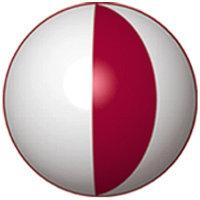 DERS İZLENCESİ2014-2015 Güz Dönemi Rehberlik ve Psikolojik Danışmanlık BölümüDERS İZLENCESİ2014-2015 Güz Dönemi Rehberlik ve Psikolojik Danışmanlık BölümüDERS İZLENCESİ2014-2015 Güz Dönemi Rehberlik ve Psikolojik Danışmanlık BölümüDERS İZLENCESİ2014-2015 Güz Dönemi Rehberlik ve Psikolojik Danışmanlık BölümüDERS İZLENCESİ2014-2015 Güz Dönemi Rehberlik ve Psikolojik Danışmanlık BölümüDERS İZLENCESİ2014-2015 Güz Dönemi Rehberlik ve Psikolojik Danışmanlık BölümüDERS İZLENCESİ2014-2015 Güz Dönemi Rehberlik ve Psikolojik Danışmanlık BölümüDERS İZLENCESİ2014-2015 Güz Dönemi Rehberlik ve Psikolojik Danışmanlık BölümüDERS İZLENCESİ2014-2015 Güz Dönemi Rehberlik ve Psikolojik Danışmanlık BölümüDERS İZLENCESİ2014-2015 Güz Dönemi Rehberlik ve Psikolojik Danışmanlık BölümüDERS İZLENCESİ2014-2015 Güz Dönemi Rehberlik ve Psikolojik Danışmanlık BölümüDERS İZLENCESİ2014-2015 Güz Dönemi Rehberlik ve Psikolojik Danışmanlık BölümüDERS İZLENCESİ2014-2015 Güz Dönemi Rehberlik ve Psikolojik Danışmanlık BölümüDERS İZLENCESİ2014-2015 Güz Dönemi Rehberlik ve Psikolojik Danışmanlık BölümüDERS İZLENCESİ2014-2015 Güz Dönemi Rehberlik ve Psikolojik Danışmanlık BölümüDERS İZLENCESİ2014-2015 Güz Dönemi Rehberlik ve Psikolojik Danışmanlık BölümüDERS İZLENCESİ2014-2015 Güz Dönemi Rehberlik ve Psikolojik Danışmanlık BölümüDERS İZLENCESİ2014-2015 Güz Dönemi Rehberlik ve Psikolojik Danışmanlık BölümüDERS İZLENCESİ2014-2015 Güz Dönemi Rehberlik ve Psikolojik Danışmanlık BölümüDERS İZLENCESİ2014-2015 Güz Dönemi Rehberlik ve Psikolojik Danışmanlık BölümüDERS İZLENCESİ2014-2015 Güz Dönemi Rehberlik ve Psikolojik Danışmanlık BölümüDERS İZLENCESİ2014-2015 Güz Dönemi Rehberlik ve Psikolojik Danışmanlık BölümüDERS İZLENCESİ2014-2015 Güz Dönemi Rehberlik ve Psikolojik Danışmanlık BölümüDERS İZLENCESİ2014-2015 Güz Dönemi Rehberlik ve Psikolojik Danışmanlık BölümüDERS İZLENCESİ2014-2015 Güz Dönemi Rehberlik ve Psikolojik Danışmanlık BölümüDERS İZLENCESİ2014-2015 Güz Dönemi Rehberlik ve Psikolojik Danışmanlık BölümüDERS İZLENCESİ2014-2015 Güz Dönemi Rehberlik ve Psikolojik Danışmanlık BölümüDERS İZLENCESİ2014-2015 Güz Dönemi Rehberlik ve Psikolojik Danışmanlık BölümüDERS İZLENCESİ2014-2015 Güz Dönemi Rehberlik ve Psikolojik Danışmanlık BölümüDERS İZLENCESİ2014-2015 Güz DönemiDers KoduRPD 405Ders KoduRPD 405Ders AdıGrup RehberliğiDers AdıGrup RehberliğiDers AdıGrup RehberliğiDers AdıGrup RehberliğiDers AdıGrup RehberliğiDers AdıGrup RehberliğiDers AdıGrup RehberliğiSınıfA Grubu 11D 024B Grubu 11D 010SınıfA Grubu 11D 024B Grubu 11D 010SınıfA Grubu 11D 024B Grubu 11D 010SınıfA Grubu 11D 024B Grubu 11D 010Haftalık Ders SaatleriHaftalık Ders SaatleriHaftalık Ders SaatleriHaftalık Ders SaatleriHaftalık Ders SaatleriHaftalık Ders SaatleriHaftalık Ders SaatleriKrediAKTSAKTSAKTSHaftalık Ders ProgramıA Grubu: Çarşamba 09:00 – 11:30B Grubu:   Pazartesi  09:00 – 11:30Haftalık Ders ProgramıA Grubu: Çarşamba 09:00 – 11:30B Grubu:   Pazartesi  09:00 – 11:30Haftalık Ders ProgramıA Grubu: Çarşamba 09:00 – 11:30B Grubu:   Pazartesi  09:00 – 11:30Haftalık Ders ProgramıA Grubu: Çarşamba 09:00 – 11:30B Grubu:   Pazartesi  09:00 – 11:30Haftalık Ders ProgramıA Grubu: Çarşamba 09:00 – 11:30B Grubu:   Pazartesi  09:00 – 11:30Haftalık Ders ProgramıA Grubu: Çarşamba 09:00 – 11:30B Grubu:   Pazartesi  09:00 – 11:30Ökoşul: YokÖkoşul: YokÖkoşul: YokÖkoşul: YokÖkoşul: YokÖkoşul: YokÖkoşul: YokÖkoşul: YokÖkoşul: YokÖkoşul: YokÖkoşul: YokÖkoşul: YokÖkoşul: YokHaftalık Ders SaatleriHaftalık Ders SaatleriHaftalık Ders SaatleriHaftalık Ders SaatleriHaftalık Ders SaatleriHaftalık Ders SaatleriHaftalık Ders Saatleri3333Haftalık Ders ProgramıA Grubu: Çarşamba 09:00 – 11:30B Grubu:   Pazartesi  09:00 – 11:30Haftalık Ders ProgramıA Grubu: Çarşamba 09:00 – 11:30B Grubu:   Pazartesi  09:00 – 11:30Haftalık Ders ProgramıA Grubu: Çarşamba 09:00 – 11:30B Grubu:   Pazartesi  09:00 – 11:30Haftalık Ders ProgramıA Grubu: Çarşamba 09:00 – 11:30B Grubu:   Pazartesi  09:00 – 11:30Haftalık Ders ProgramıA Grubu: Çarşamba 09:00 – 11:30B Grubu:   Pazartesi  09:00 – 11:30Haftalık Ders ProgramıA Grubu: Çarşamba 09:00 – 11:30B Grubu:   Pazartesi  09:00 – 11:30Ders Dili: Türkçe     Ders Dili: Türkçe     Ders Dili: Türkçe     Ders Dili: Türkçe     Ders Dili: Türkçe     Ders Dili: Türkçe     Ders Dili: Türkçe     Ders Dili: Türkçe     Ders Dili: Türkçe     Ders Dili: Türkçe     Ders Dili: Türkçe     Ders Tipi: ZorunluDers Tipi: ZorunluDers Tipi: ZorunluDers Tipi: ZorunluDers Tipi: ZorunluDers Tipi: ZorunluDers Tipi: ZorunluDers Tipi: ZorunluYıl: Dördüncü SınıfYıl: Dördüncü SınıfYıl: Dördüncü SınıfYıl: Dördüncü SınıfYıl: Dördüncü SınıfYıl: Dördüncü SınıfYıl: Dördüncü SınıfYıl: Dördüncü SınıfYıl: Dördüncü SınıfDönem: GüzDönem: GüzÖğretim Görevlisi/Ders Koordinatorü:  Dr. Yağmur ÇerkezE-posta: yagmurcerkez@yahoo.comÖğretim Görevlisi/Ders Koordinatorü:  Dr. Yağmur ÇerkezE-posta: yagmurcerkez@yahoo.comÖğretim Görevlisi/Ders Koordinatorü:  Dr. Yağmur ÇerkezE-posta: yagmurcerkez@yahoo.comÖğretim Görevlisi/Ders Koordinatorü:  Dr. Yağmur ÇerkezE-posta: yagmurcerkez@yahoo.comÖğretim Görevlisi/Ders Koordinatorü:  Dr. Yağmur ÇerkezE-posta: yagmurcerkez@yahoo.comÖğretim Görevlisi/Ders Koordinatorü:  Dr. Yağmur ÇerkezE-posta: yagmurcerkez@yahoo.comÖğretim Görevlisi/Ders Koordinatorü:  Dr. Yağmur ÇerkezE-posta: yagmurcerkez@yahoo.comÖğretim Görevlisi/Ders Koordinatorü:  Dr. Yağmur ÇerkezE-posta: yagmurcerkez@yahoo.comÖğretim Görevlisi/Ders Koordinatorü:  Dr. Yağmur ÇerkezE-posta: yagmurcerkez@yahoo.comÖğretim Görevlisi/Ders Koordinatorü:  Dr. Yağmur ÇerkezE-posta: yagmurcerkez@yahoo.comÖğretim Görevlisi/Ders Koordinatorü:  Dr. Yağmur ÇerkezE-posta: yagmurcerkez@yahoo.comÖğretim Görevlisi/Ders Koordinatorü:  Dr. Yağmur ÇerkezE-posta: yagmurcerkez@yahoo.comÖğretim Görevlisi/Ders Koordinatorü:  Dr. Yağmur ÇerkezE-posta: yagmurcerkez@yahoo.comÖğretim Görevlisi/Ders Koordinatorü:  Dr. Yağmur ÇerkezE-posta: yagmurcerkez@yahoo.comÖğretim Görevlisi/Ders Koordinatorü:  Dr. Yağmur ÇerkezE-posta: yagmurcerkez@yahoo.comOfis Saatleri: Pazartesi 13:00 – 14:00, Çarşamba 13:00 – 14:00Ofis / Oda No.: 11H 36Ofis Saatleri: Pazartesi 13:00 – 14:00, Çarşamba 13:00 – 14:00Ofis / Oda No.: 11H 36Ofis Saatleri: Pazartesi 13:00 – 14:00, Çarşamba 13:00 – 14:00Ofis / Oda No.: 11H 36Ofis Saatleri: Pazartesi 13:00 – 14:00, Çarşamba 13:00 – 14:00Ofis / Oda No.: 11H 36Ofis Saatleri: Pazartesi 13:00 – 14:00, Çarşamba 13:00 – 14:00Ofis / Oda No.: 11H 36Ofis Saatleri: Pazartesi 13:00 – 14:00, Çarşamba 13:00 – 14:00Ofis / Oda No.: 11H 36Ofis Saatleri: Pazartesi 13:00 – 14:00, Çarşamba 13:00 – 14:00Ofis / Oda No.: 11H 36Ofis Saatleri: Pazartesi 13:00 – 14:00, Çarşamba 13:00 – 14:00Ofis / Oda No.: 11H 36Ofis Saatleri: Pazartesi 13:00 – 14:00, Çarşamba 13:00 – 14:00Ofis / Oda No.: 11H 36Ofis Saatleri: Pazartesi 13:00 – 14:00, Çarşamba 13:00 – 14:00Ofis / Oda No.: 11H 36Ofis Saatleri: Pazartesi 13:00 – 14:00, Çarşamba 13:00 – 14:00Ofis / Oda No.: 11H 36Ofis Saatleri: Pazartesi 13:00 – 14:00, Çarşamba 13:00 – 14:00Ofis / Oda No.: 11H 36Ofis Saatleri: Pazartesi 13:00 – 14:00, Çarşamba 13:00 – 14:00Ofis / Oda No.: 11H 36Ofis Saatleri: Pazartesi 13:00 – 14:00, Çarşamba 13:00 – 14:00Ofis / Oda No.: 11H 36Ofis Saatleri: Pazartesi 13:00 – 14:00, Çarşamba 13:00 – 14:00Ofis / Oda No.: 11H 36Öğrenim KazanımlarıÖğrenim KazanımlarıÖğrenim KazanımlarıÖğrenim KazanımlarıBu dersi tamamladıklarında öğrenciler, Grup rehberliği etkinliklerini amacına uygun şekilde uygulayabilirÖzgün bir grup rehberliği etkinliği hazırlayabilirMesleki, kişisel ve eğitsel grup rehberliği etkinliklerini ayırt edebilir ve uyarlayabilirBu dersi tamamladıklarında öğrenciler, Grup rehberliği etkinliklerini amacına uygun şekilde uygulayabilirÖzgün bir grup rehberliği etkinliği hazırlayabilirMesleki, kişisel ve eğitsel grup rehberliği etkinliklerini ayırt edebilir ve uyarlayabilirBu dersi tamamladıklarında öğrenciler, Grup rehberliği etkinliklerini amacına uygun şekilde uygulayabilirÖzgün bir grup rehberliği etkinliği hazırlayabilirMesleki, kişisel ve eğitsel grup rehberliği etkinliklerini ayırt edebilir ve uyarlayabilirBu dersi tamamladıklarında öğrenciler, Grup rehberliği etkinliklerini amacına uygun şekilde uygulayabilirÖzgün bir grup rehberliği etkinliği hazırlayabilirMesleki, kişisel ve eğitsel grup rehberliği etkinliklerini ayırt edebilir ve uyarlayabilirBu dersi tamamladıklarında öğrenciler, Grup rehberliği etkinliklerini amacına uygun şekilde uygulayabilirÖzgün bir grup rehberliği etkinliği hazırlayabilirMesleki, kişisel ve eğitsel grup rehberliği etkinliklerini ayırt edebilir ve uyarlayabilirBu dersi tamamladıklarında öğrenciler, Grup rehberliği etkinliklerini amacına uygun şekilde uygulayabilirÖzgün bir grup rehberliği etkinliği hazırlayabilirMesleki, kişisel ve eğitsel grup rehberliği etkinliklerini ayırt edebilir ve uyarlayabilirBu dersi tamamladıklarında öğrenciler, Grup rehberliği etkinliklerini amacına uygun şekilde uygulayabilirÖzgün bir grup rehberliği etkinliği hazırlayabilirMesleki, kişisel ve eğitsel grup rehberliği etkinliklerini ayırt edebilir ve uyarlayabilirBu dersi tamamladıklarında öğrenciler, Grup rehberliği etkinliklerini amacına uygun şekilde uygulayabilirÖzgün bir grup rehberliği etkinliği hazırlayabilirMesleki, kişisel ve eğitsel grup rehberliği etkinliklerini ayırt edebilir ve uyarlayabilirBu dersi tamamladıklarında öğrenciler, Grup rehberliği etkinliklerini amacına uygun şekilde uygulayabilirÖzgün bir grup rehberliği etkinliği hazırlayabilirMesleki, kişisel ve eğitsel grup rehberliği etkinliklerini ayırt edebilir ve uyarlayabilirBu dersi tamamladıklarında öğrenciler, Grup rehberliği etkinliklerini amacına uygun şekilde uygulayabilirÖzgün bir grup rehberliği etkinliği hazırlayabilirMesleki, kişisel ve eğitsel grup rehberliği etkinliklerini ayırt edebilir ve uyarlayabilirBu dersi tamamladıklarında öğrenciler, Grup rehberliği etkinliklerini amacına uygun şekilde uygulayabilirÖzgün bir grup rehberliği etkinliği hazırlayabilirMesleki, kişisel ve eğitsel grup rehberliği etkinliklerini ayırt edebilir ve uyarlayabilirBu dersi tamamladıklarında öğrenciler, Grup rehberliği etkinliklerini amacına uygun şekilde uygulayabilirÖzgün bir grup rehberliği etkinliği hazırlayabilirMesleki, kişisel ve eğitsel grup rehberliği etkinliklerini ayırt edebilir ve uyarlayabilirBu dersi tamamladıklarında öğrenciler, Grup rehberliği etkinliklerini amacına uygun şekilde uygulayabilirÖzgün bir grup rehberliği etkinliği hazırlayabilirMesleki, kişisel ve eğitsel grup rehberliği etkinliklerini ayırt edebilir ve uyarlayabilirBu dersi tamamladıklarında öğrenciler, Grup rehberliği etkinliklerini amacına uygun şekilde uygulayabilirÖzgün bir grup rehberliği etkinliği hazırlayabilirMesleki, kişisel ve eğitsel grup rehberliği etkinliklerini ayırt edebilir ve uyarlayabilirBu dersi tamamladıklarında öğrenciler, Grup rehberliği etkinliklerini amacına uygun şekilde uygulayabilirÖzgün bir grup rehberliği etkinliği hazırlayabilirMesleki, kişisel ve eğitsel grup rehberliği etkinliklerini ayırt edebilir ve uyarlayabilirBu dersi tamamladıklarında öğrenciler, Grup rehberliği etkinliklerini amacına uygun şekilde uygulayabilirÖzgün bir grup rehberliği etkinliği hazırlayabilirMesleki, kişisel ve eğitsel grup rehberliği etkinliklerini ayırt edebilir ve uyarlayabilirBu dersi tamamladıklarında öğrenciler, Grup rehberliği etkinliklerini amacına uygun şekilde uygulayabilirÖzgün bir grup rehberliği etkinliği hazırlayabilirMesleki, kişisel ve eğitsel grup rehberliği etkinliklerini ayırt edebilir ve uyarlayabilirBu dersi tamamladıklarında öğrenciler, Grup rehberliği etkinliklerini amacına uygun şekilde uygulayabilirÖzgün bir grup rehberliği etkinliği hazırlayabilirMesleki, kişisel ve eğitsel grup rehberliği etkinliklerini ayırt edebilir ve uyarlayabilirBu dersi tamamladıklarında öğrenciler, Grup rehberliği etkinliklerini amacına uygun şekilde uygulayabilirÖzgün bir grup rehberliği etkinliği hazırlayabilirMesleki, kişisel ve eğitsel grup rehberliği etkinliklerini ayırt edebilir ve uyarlayabilirBu dersi tamamladıklarında öğrenciler, Grup rehberliği etkinliklerini amacına uygun şekilde uygulayabilirÖzgün bir grup rehberliği etkinliği hazırlayabilirMesleki, kişisel ve eğitsel grup rehberliği etkinliklerini ayırt edebilir ve uyarlayabilirBu dersi tamamladıklarında öğrenciler, Grup rehberliği etkinliklerini amacına uygun şekilde uygulayabilirÖzgün bir grup rehberliği etkinliği hazırlayabilirMesleki, kişisel ve eğitsel grup rehberliği etkinliklerini ayırt edebilir ve uyarlayabilirBu dersi tamamladıklarında öğrenciler, Grup rehberliği etkinliklerini amacına uygun şekilde uygulayabilirÖzgün bir grup rehberliği etkinliği hazırlayabilirMesleki, kişisel ve eğitsel grup rehberliği etkinliklerini ayırt edebilir ve uyarlayabilirBu dersi tamamladıklarında öğrenciler, Grup rehberliği etkinliklerini amacına uygun şekilde uygulayabilirÖzgün bir grup rehberliği etkinliği hazırlayabilirMesleki, kişisel ve eğitsel grup rehberliği etkinliklerini ayırt edebilir ve uyarlayabilirBu dersi tamamladıklarında öğrenciler, Grup rehberliği etkinliklerini amacına uygun şekilde uygulayabilirÖzgün bir grup rehberliği etkinliği hazırlayabilirMesleki, kişisel ve eğitsel grup rehberliği etkinliklerini ayırt edebilir ve uyarlayabilirBu dersi tamamladıklarında öğrenciler, Grup rehberliği etkinliklerini amacına uygun şekilde uygulayabilirÖzgün bir grup rehberliği etkinliği hazırlayabilirMesleki, kişisel ve eğitsel grup rehberliği etkinliklerini ayırt edebilir ve uyarlayabilirBu dersi tamamladıklarında öğrenciler, Grup rehberliği etkinliklerini amacına uygun şekilde uygulayabilirÖzgün bir grup rehberliği etkinliği hazırlayabilirMesleki, kişisel ve eğitsel grup rehberliği etkinliklerini ayırt edebilir ve uyarlayabilirDers TanımıDers TanımıDers TanımıDers TanımıDersin AmaçlarıDersin AmaçlarıDersin AmaçlarıDersin AmaçlarıDers Kitabi ve/veya KaynaklarDers Kitabi ve/veya KaynaklarDers Kitabi ve/veya KaynaklarDers Kitabi ve/veya KaynaklarDers Kitabi ve/veya Kaynaklar111Erkan, S. (2006). Örnek Grup Rehberliği Etkinlikleri. Pegem Yayıncılık, Ankara.Erkan, S. (2006). Örnek Grup Rehberliği Etkinlikleri. Pegem Yayıncılık, Ankara.Erkan, S. (2006). Örnek Grup Rehberliği Etkinlikleri. Pegem Yayıncılık, Ankara.Erkan, S. (2006). Örnek Grup Rehberliği Etkinlikleri. Pegem Yayıncılık, Ankara.Erkan, S. (2006). Örnek Grup Rehberliği Etkinlikleri. Pegem Yayıncılık, Ankara.Erkan, S. (2006). Örnek Grup Rehberliği Etkinlikleri. Pegem Yayıncılık, Ankara.Erkan, S. (2006). Örnek Grup Rehberliği Etkinlikleri. Pegem Yayıncılık, Ankara.Erkan, S. (2006). Örnek Grup Rehberliği Etkinlikleri. Pegem Yayıncılık, Ankara.Erkan, S. (2006). Örnek Grup Rehberliği Etkinlikleri. Pegem Yayıncılık, Ankara.Erkan, S. (2006). Örnek Grup Rehberliği Etkinlikleri. Pegem Yayıncılık, Ankara.Erkan, S. (2006). Örnek Grup Rehberliği Etkinlikleri. Pegem Yayıncılık, Ankara.Erkan, S. (2006). Örnek Grup Rehberliği Etkinlikleri. Pegem Yayıncılık, Ankara.Erkan, S. (2006). Örnek Grup Rehberliği Etkinlikleri. Pegem Yayıncılık, Ankara.Erkan, S. (2006). Örnek Grup Rehberliği Etkinlikleri. Pegem Yayıncılık, Ankara.Erkan, S. (2006). Örnek Grup Rehberliği Etkinlikleri. Pegem Yayıncılık, Ankara.Erkan, S. (2006). Örnek Grup Rehberliği Etkinlikleri. Pegem Yayıncılık, Ankara.Erkan, S. (2006). Örnek Grup Rehberliği Etkinlikleri. Pegem Yayıncılık, Ankara.Erkan, S. (2006). Örnek Grup Rehberliği Etkinlikleri. Pegem Yayıncılık, Ankara.Erkan, S. (2006). Örnek Grup Rehberliği Etkinlikleri. Pegem Yayıncılık, Ankara.Erkan, S. (2006). Örnek Grup Rehberliği Etkinlikleri. Pegem Yayıncılık, Ankara.Erkan, S. (2006). Örnek Grup Rehberliği Etkinlikleri. Pegem Yayıncılık, Ankara.Erkan, S. (2006). Örnek Grup Rehberliği Etkinlikleri. Pegem Yayıncılık, Ankara.Ders Kitabi ve/veya KaynaklarDers Kitabi ve/veya KaynaklarDers Kitabi ve/veya KaynaklarDers Kitabi ve/veya KaynaklarDers Kitabi ve/veya KaynaklarDers İçeriğiDers İçeriğiDers İçeriğiDers İçeriğiGrup rehberliği etkinliklerinin amacı, bu tür etkinlikleri yürütmek için gerekli beceriler, ilköğretimden liseye kadar farklı yaş grubundaki öğrenciler için kişisel-sosyal ve eğitsel alanda uygulanabilecek grup rehberliği etkinlikleriGrup rehberliği etkinliklerinin amacı, bu tür etkinlikleri yürütmek için gerekli beceriler, ilköğretimden liseye kadar farklı yaş grubundaki öğrenciler için kişisel-sosyal ve eğitsel alanda uygulanabilecek grup rehberliği etkinlikleriGrup rehberliği etkinliklerinin amacı, bu tür etkinlikleri yürütmek için gerekli beceriler, ilköğretimden liseye kadar farklı yaş grubundaki öğrenciler için kişisel-sosyal ve eğitsel alanda uygulanabilecek grup rehberliği etkinlikleriGrup rehberliği etkinliklerinin amacı, bu tür etkinlikleri yürütmek için gerekli beceriler, ilköğretimden liseye kadar farklı yaş grubundaki öğrenciler için kişisel-sosyal ve eğitsel alanda uygulanabilecek grup rehberliği etkinlikleriGrup rehberliği etkinliklerinin amacı, bu tür etkinlikleri yürütmek için gerekli beceriler, ilköğretimden liseye kadar farklı yaş grubundaki öğrenciler için kişisel-sosyal ve eğitsel alanda uygulanabilecek grup rehberliği etkinlikleriGrup rehberliği etkinliklerinin amacı, bu tür etkinlikleri yürütmek için gerekli beceriler, ilköğretimden liseye kadar farklı yaş grubundaki öğrenciler için kişisel-sosyal ve eğitsel alanda uygulanabilecek grup rehberliği etkinlikleriGrup rehberliği etkinliklerinin amacı, bu tür etkinlikleri yürütmek için gerekli beceriler, ilköğretimden liseye kadar farklı yaş grubundaki öğrenciler için kişisel-sosyal ve eğitsel alanda uygulanabilecek grup rehberliği etkinlikleriGrup rehberliği etkinliklerinin amacı, bu tür etkinlikleri yürütmek için gerekli beceriler, ilköğretimden liseye kadar farklı yaş grubundaki öğrenciler için kişisel-sosyal ve eğitsel alanda uygulanabilecek grup rehberliği etkinlikleriGrup rehberliği etkinliklerinin amacı, bu tür etkinlikleri yürütmek için gerekli beceriler, ilköğretimden liseye kadar farklı yaş grubundaki öğrenciler için kişisel-sosyal ve eğitsel alanda uygulanabilecek grup rehberliği etkinlikleriGrup rehberliği etkinliklerinin amacı, bu tür etkinlikleri yürütmek için gerekli beceriler, ilköğretimden liseye kadar farklı yaş grubundaki öğrenciler için kişisel-sosyal ve eğitsel alanda uygulanabilecek grup rehberliği etkinlikleriGrup rehberliği etkinliklerinin amacı, bu tür etkinlikleri yürütmek için gerekli beceriler, ilköğretimden liseye kadar farklı yaş grubundaki öğrenciler için kişisel-sosyal ve eğitsel alanda uygulanabilecek grup rehberliği etkinlikleriGrup rehberliği etkinliklerinin amacı, bu tür etkinlikleri yürütmek için gerekli beceriler, ilköğretimden liseye kadar farklı yaş grubundaki öğrenciler için kişisel-sosyal ve eğitsel alanda uygulanabilecek grup rehberliği etkinlikleriGrup rehberliği etkinliklerinin amacı, bu tür etkinlikleri yürütmek için gerekli beceriler, ilköğretimden liseye kadar farklı yaş grubundaki öğrenciler için kişisel-sosyal ve eğitsel alanda uygulanabilecek grup rehberliği etkinlikleriGrup rehberliği etkinliklerinin amacı, bu tür etkinlikleri yürütmek için gerekli beceriler, ilköğretimden liseye kadar farklı yaş grubundaki öğrenciler için kişisel-sosyal ve eğitsel alanda uygulanabilecek grup rehberliği etkinlikleriGrup rehberliği etkinliklerinin amacı, bu tür etkinlikleri yürütmek için gerekli beceriler, ilköğretimden liseye kadar farklı yaş grubundaki öğrenciler için kişisel-sosyal ve eğitsel alanda uygulanabilecek grup rehberliği etkinlikleriGrup rehberliği etkinliklerinin amacı, bu tür etkinlikleri yürütmek için gerekli beceriler, ilköğretimden liseye kadar farklı yaş grubundaki öğrenciler için kişisel-sosyal ve eğitsel alanda uygulanabilecek grup rehberliği etkinlikleriGrup rehberliği etkinliklerinin amacı, bu tür etkinlikleri yürütmek için gerekli beceriler, ilköğretimden liseye kadar farklı yaş grubundaki öğrenciler için kişisel-sosyal ve eğitsel alanda uygulanabilecek grup rehberliği etkinlikleriGrup rehberliği etkinliklerinin amacı, bu tür etkinlikleri yürütmek için gerekli beceriler, ilköğretimden liseye kadar farklı yaş grubundaki öğrenciler için kişisel-sosyal ve eğitsel alanda uygulanabilecek grup rehberliği etkinlikleriGrup rehberliği etkinliklerinin amacı, bu tür etkinlikleri yürütmek için gerekli beceriler, ilköğretimden liseye kadar farklı yaş grubundaki öğrenciler için kişisel-sosyal ve eğitsel alanda uygulanabilecek grup rehberliği etkinlikleriGrup rehberliği etkinliklerinin amacı, bu tür etkinlikleri yürütmek için gerekli beceriler, ilköğretimden liseye kadar farklı yaş grubundaki öğrenciler için kişisel-sosyal ve eğitsel alanda uygulanabilecek grup rehberliği etkinlikleriGrup rehberliği etkinliklerinin amacı, bu tür etkinlikleri yürütmek için gerekli beceriler, ilköğretimden liseye kadar farklı yaş grubundaki öğrenciler için kişisel-sosyal ve eğitsel alanda uygulanabilecek grup rehberliği etkinlikleriGrup rehberliği etkinliklerinin amacı, bu tür etkinlikleri yürütmek için gerekli beceriler, ilköğretimden liseye kadar farklı yaş grubundaki öğrenciler için kişisel-sosyal ve eğitsel alanda uygulanabilecek grup rehberliği etkinlikleriGrup rehberliği etkinliklerinin amacı, bu tür etkinlikleri yürütmek için gerekli beceriler, ilköğretimden liseye kadar farklı yaş grubundaki öğrenciler için kişisel-sosyal ve eğitsel alanda uygulanabilecek grup rehberliği etkinlikleriGrup rehberliği etkinliklerinin amacı, bu tür etkinlikleri yürütmek için gerekli beceriler, ilköğretimden liseye kadar farklı yaş grubundaki öğrenciler için kişisel-sosyal ve eğitsel alanda uygulanabilecek grup rehberliği etkinlikleriGrup rehberliği etkinliklerinin amacı, bu tür etkinlikleri yürütmek için gerekli beceriler, ilköğretimden liseye kadar farklı yaş grubundaki öğrenciler için kişisel-sosyal ve eğitsel alanda uygulanabilecek grup rehberliği etkinlikleriGrup rehberliği etkinliklerinin amacı, bu tür etkinlikleri yürütmek için gerekli beceriler, ilköğretimden liseye kadar farklı yaş grubundaki öğrenciler için kişisel-sosyal ve eğitsel alanda uygulanabilecek grup rehberliği etkinlikleriDerste Kullanılacak YöntemlerDerste Kullanılacak YöntemlerDerste Kullanılacak YöntemlerDerste Kullanılacak YöntemlerDerste Kullanılacak YöntemlerDerste Kullanılacak YöntemlerDerste Kullanılacak YöntemlerDerste Kullanılacak YöntemlerDerste Kullanılacak YöntemlerDerste Kullanılacak YöntemlerDerste Kullanılacak YöntemlerDerste Kullanılacak YöntemlerHAFTALIK DERS İZLENCESİHAFTALIK DERS İZLENCESİHAFTALIK DERS İZLENCESİHAFTALIK DERS İZLENCESİHAFTALIK DERS İZLENCESİHAFTALIK DERS İZLENCESİHAFTALIK DERS İZLENCESİHAFTALIK DERS İZLENCESİHAFTALIK DERS İZLENCESİHAFTALIK DERS İZLENCESİHAFTALIK DERS İZLENCESİHAFTALIK DERS İZLENCESİHAFTALIK DERS İZLENCESİHAFTALIK DERS İZLENCESİHAFTALIK DERS İZLENCESİHAFTALIK DERS İZLENCESİHAFTALIK DERS İZLENCESİHAFTALIK DERS İZLENCESİHAFTALIK DERS İZLENCESİHAFTALIK DERS İZLENCESİHAFTALIK DERS İZLENCESİHAFTALIK DERS İZLENCESİHAFTALIK DERS İZLENCESİHAFTALIK DERS İZLENCESİHAFTALIK DERS İZLENCESİHAFTALIK DERS İZLENCESİHAFTALIK DERS İZLENCESİHAFTALIK DERS İZLENCESİHAFTALIK DERS İZLENCESİHAFTALIK DERS İZLENCESİHaftaTarihTarihTarihTarihTarihTarihAktivitelerAktivitelerAktivitelerAktivitelerAktivitelerAktivitelerAktivitelerAktivitelerAktivitelerAktivitelerNotlarNotlarNotlarNotlarNotlarNotlarNotlarNotlarNotlarNotlarNotlarReferans/KaynakReferans/Kaynak108 Ekim – 10 Ekim08 Ekim – 10 Ekim08 Ekim – 10 Ekim08 Ekim – 10 Ekim08 Ekim – 10 Ekim08 Ekim – 10 EkimDersin tanıtımı. GirişDersin tanıtımı. GirişDersin tanıtımı. GirişDersin tanıtımı. GirişDersin tanıtımı. GirişDersin tanıtımı. GirişDersin tanıtımı. GirişDersin tanıtımı. GirişDersin tanıtımı. GirişDersin tanıtımı. GirişDersin tanıtımı. GirişDersin tanıtımı. GirişDersin tanıtımı. GirişDersin tanıtımı. GirişDersin tanıtımı. GirişDersin tanıtımı. GirişDersin tanıtımı. GirişDersin tanıtımı. GirişDersin tanıtımı. GirişDersin tanıtımı. GirişDersin tanıtımı. Giriş213 Ekim – 17 Ekim13 Ekim – 17 Ekim13 Ekim – 17 Ekim13 Ekim – 17 Ekim13 Ekim – 17 Ekim13 Ekim – 17 EkimGrup Rehberliğinde temel kavramlarGrup Rehberliğinde temel kavramlarGrup Rehberliğinde temel kavramlarGrup Rehberliğinde temel kavramlarGrup Rehberliğinde temel kavramlarGrup Rehberliğinde temel kavramlarGrup Rehberliğinde temel kavramlarGrup Rehberliğinde temel kavramlarGrup Rehberliğinde temel kavramlarGrup Rehberliğinde temel kavramlarDüz anlatımDüz anlatımDüz anlatımDüz anlatımDüz anlatımDüz anlatımDüz anlatımDüz anlatımDüz anlatımDüz anlatımDüz anlatım111320 Ekim – 24 Ekim20 Ekim – 24 Ekim20 Ekim – 24 Ekim20 Ekim – 24 Ekim20 Ekim – 24 Ekim20 Ekim – 24 EkimGrup Rehberliği Etkinliği UygulamasıGrup Rehberliği Etkinliği UygulamasıGrup Rehberliği Etkinliği UygulamasıGrup Rehberliği Etkinliği UygulamasıGrup Rehberliği Etkinliği UygulamasıGrup Rehberliği Etkinliği UygulamasıGrup Rehberliği Etkinliği UygulamasıGrup Rehberliği Etkinliği UygulamasıGrup Rehberliği Etkinliği UygulamasıGrup Rehberliği Etkinliği UygulamasıUygulama ve Sınıf içi tartışmaUygulama ve Sınıf içi tartışmaUygulama ve Sınıf içi tartışmaUygulama ve Sınıf içi tartışmaUygulama ve Sınıf içi tartışmaUygulama ve Sınıf içi tartışmaUygulama ve Sınıf içi tartışmaUygulama ve Sınıf içi tartışmaUygulama ve Sınıf içi tartışmaUygulama ve Sınıf içi tartışmaUygulama ve Sınıf içi tartışma111427 Ekim – 31 Ekim27 Ekim – 31 Ekim27 Ekim – 31 Ekim27 Ekim – 31 Ekim27 Ekim – 31 Ekim27 Ekim – 31 EkimGrup Rehberliği Etkinliği UygulamasıGrup Rehberliği Etkinliği UygulamasıGrup Rehberliği Etkinliği UygulamasıGrup Rehberliği Etkinliği UygulamasıGrup Rehberliği Etkinliği UygulamasıGrup Rehberliği Etkinliği UygulamasıGrup Rehberliği Etkinliği UygulamasıGrup Rehberliği Etkinliği UygulamasıGrup Rehberliği Etkinliği UygulamasıGrup Rehberliği Etkinliği UygulamasıUygulama ve Sınıf içi tartışmaUygulama ve Sınıf içi tartışmaUygulama ve Sınıf içi tartışmaUygulama ve Sınıf içi tartışmaUygulama ve Sınıf içi tartışmaUygulama ve Sınıf içi tartışmaUygulama ve Sınıf içi tartışmaUygulama ve Sınıf içi tartışmaUygulama ve Sınıf içi tartışmaUygulama ve Sınıf içi tartışmaUygulama ve Sınıf içi tartışma111503 Kasım – 07 Kasım03 Kasım – 07 Kasım03 Kasım – 07 Kasım03 Kasım – 07 Kasım03 Kasım – 07 Kasım03 Kasım – 07 KasımGrup Rehberliği Etkinliği UygulamasıGrup Rehberliği Etkinliği UygulamasıGrup Rehberliği Etkinliği UygulamasıGrup Rehberliği Etkinliği UygulamasıGrup Rehberliği Etkinliği UygulamasıGrup Rehberliği Etkinliği UygulamasıGrup Rehberliği Etkinliği UygulamasıGrup Rehberliği Etkinliği UygulamasıGrup Rehberliği Etkinliği UygulamasıGrup Rehberliği Etkinliği UygulamasıUygulama ve Sınıf içi tartışmaUygulama ve Sınıf içi tartışmaUygulama ve Sınıf içi tartışmaUygulama ve Sınıf içi tartışmaUygulama ve Sınıf içi tartışmaUygulama ve Sınıf içi tartışmaUygulama ve Sınıf içi tartışmaUygulama ve Sınıf içi tartışmaUygulama ve Sınıf içi tartışmaUygulama ve Sınıf içi tartışmaUygulama ve Sınıf içi tartışma111610 Kasım – 14 Kasım10 Kasım – 14 Kasım10 Kasım – 14 Kasım10 Kasım – 14 Kasım10 Kasım – 14 Kasım10 Kasım – 14 KasımGrup Rehberliği Etkinliği UygulamasıGrup Rehberliği Etkinliği UygulamasıGrup Rehberliği Etkinliği UygulamasıGrup Rehberliği Etkinliği UygulamasıGrup Rehberliği Etkinliği UygulamasıGrup Rehberliği Etkinliği UygulamasıGrup Rehberliği Etkinliği UygulamasıGrup Rehberliği Etkinliği UygulamasıGrup Rehberliği Etkinliği UygulamasıGrup Rehberliği Etkinliği UygulamasıUygulama ve Sınıf içi tartışmaUygulama ve Sınıf içi tartışmaUygulama ve Sınıf içi tartışmaUygulama ve Sınıf içi tartışmaUygulama ve Sınıf içi tartışmaUygulama ve Sınıf içi tartışmaUygulama ve Sınıf içi tartışmaUygulama ve Sınıf içi tartışmaUygulama ve Sınıf içi tartışmaUygulama ve Sınıf içi tartışmaUygulama ve Sınıf içi tartışma111717 Kasım – 21 Kasım17 Kasım – 21 Kasım17 Kasım – 21 Kasım17 Kasım – 21 Kasım17 Kasım – 21 Kasım17 Kasım – 21 KasımARA SINAVLARARA SINAVLARARA SINAVLARARA SINAVLARARA SINAVLARARA SINAVLARARA SINAVLARARA SINAVLARARA SINAVLARARA SINAVLARARA SINAVLARARA SINAVLARARA SINAVLARARA SINAVLARARA SINAVLARARA SINAVLARARA SINAVLARARA SINAVLARARA SINAVLARARA SINAVLARARA SINAVLAR111824 Kasım – 28 Kasım24 Kasım – 28 Kasım24 Kasım – 28 Kasım24 Kasım – 28 Kasım24 Kasım – 28 Kasım24 Kasım – 28 KasımGrup Rehberliği Etkinliği UygulamasıGrup Rehberliği Etkinliği UygulamasıGrup Rehberliği Etkinliği UygulamasıGrup Rehberliği Etkinliği UygulamasıGrup Rehberliği Etkinliği UygulamasıGrup Rehberliği Etkinliği UygulamasıGrup Rehberliği Etkinliği UygulamasıGrup Rehberliği Etkinliği UygulamasıGrup Rehberliği Etkinliği UygulamasıGrup Rehberliği Etkinliği UygulamasıUygulama ve Sınıf içi tartışmaUygulama ve Sınıf içi tartışmaUygulama ve Sınıf içi tartışmaUygulama ve Sınıf içi tartışmaUygulama ve Sınıf içi tartışmaUygulama ve Sınıf içi tartışmaUygulama ve Sınıf içi tartışmaUygulama ve Sınıf içi tartışmaUygulama ve Sınıf içi tartışmaUygulama ve Sınıf içi tartışmaUygulama ve Sınıf içi tartışma111901 Aralık – 05 Aralık01 Aralık – 05 Aralık01 Aralık – 05 Aralık01 Aralık – 05 Aralık01 Aralık – 05 Aralık01 Aralık – 05 AralıkGrup Rehberliği Etkinliği UygulamasıGrup Rehberliği Etkinliği UygulamasıGrup Rehberliği Etkinliği UygulamasıGrup Rehberliği Etkinliği UygulamasıGrup Rehberliği Etkinliği UygulamasıGrup Rehberliği Etkinliği UygulamasıGrup Rehberliği Etkinliği UygulamasıGrup Rehberliği Etkinliği UygulamasıGrup Rehberliği Etkinliği UygulamasıGrup Rehberliği Etkinliği UygulamasıUygulama ve Sınıf içi tartışmaUygulama ve Sınıf içi tartışmaUygulama ve Sınıf içi tartışmaUygulama ve Sınıf içi tartışmaUygulama ve Sınıf içi tartışmaUygulama ve Sınıf içi tartışmaUygulama ve Sınıf içi tartışmaUygulama ve Sınıf içi tartışmaUygulama ve Sınıf içi tartışmaUygulama ve Sınıf içi tartışmaUygulama ve Sınıf içi tartışma1008 Aralık – 12 Aralık08 Aralık – 12 Aralık08 Aralık – 12 Aralık08 Aralık – 12 Aralık08 Aralık – 12 Aralık08 Aralık – 12 AralıkGrup Rehberliği Etkinliği UygulamasıGrup Rehberliği Etkinliği UygulamasıGrup Rehberliği Etkinliği UygulamasıGrup Rehberliği Etkinliği UygulamasıGrup Rehberliği Etkinliği UygulamasıGrup Rehberliği Etkinliği UygulamasıGrup Rehberliği Etkinliği UygulamasıGrup Rehberliği Etkinliği UygulamasıGrup Rehberliği Etkinliği UygulamasıGrup Rehberliği Etkinliği UygulamasıGrup Rehberliği Etkinliği UygulamasıUygulama ve Sınıf içi tartışmaUygulama ve Sınıf içi tartışmaUygulama ve Sınıf içi tartışmaUygulama ve Sınıf içi tartışmaUygulama ve Sınıf içi tartışmaUygulama ve Sınıf içi tartışmaUygulama ve Sınıf içi tartışmaUygulama ve Sınıf içi tartışmaUygulama ve Sınıf içi tartışmaUygulama ve Sınıf içi tartışma1111115 Aralık – 19 Aralık15 Aralık – 19 Aralık15 Aralık – 19 Aralık15 Aralık – 19 Aralık15 Aralık – 19 Aralık15 Aralık – 19 AralıkGrup Rehberliği Etkinliği UygulamasıGrup Rehberliği Etkinliği UygulamasıGrup Rehberliği Etkinliği UygulamasıGrup Rehberliği Etkinliği UygulamasıGrup Rehberliği Etkinliği UygulamasıGrup Rehberliği Etkinliği UygulamasıGrup Rehberliği Etkinliği UygulamasıGrup Rehberliği Etkinliği UygulamasıGrup Rehberliği Etkinliği UygulamasıGrup Rehberliği Etkinliği UygulamasıGrup Rehberliği Etkinliği UygulamasıUygulama ve Sınıf içi tartışmaUygulama ve Sınıf içi tartışmaUygulama ve Sınıf içi tartışmaUygulama ve Sınıf içi tartışmaUygulama ve Sınıf içi tartışmaUygulama ve Sınıf içi tartışmaUygulama ve Sınıf içi tartışmaUygulama ve Sınıf içi tartışmaUygulama ve Sınıf içi tartışmaUygulama ve Sınıf içi tartışma1111222 Aralık – 26 Aralık22 Aralık – 26 Aralık22 Aralık – 26 Aralık22 Aralık – 26 Aralık22 Aralık – 26 Aralık22 Aralık – 26 AralıkGrup Rehberliği Etkinliği UygulamasıGrup Rehberliği Etkinliği UygulamasıGrup Rehberliği Etkinliği UygulamasıGrup Rehberliği Etkinliği UygulamasıGrup Rehberliği Etkinliği UygulamasıGrup Rehberliği Etkinliği UygulamasıGrup Rehberliği Etkinliği UygulamasıGrup Rehberliği Etkinliği UygulamasıGrup Rehberliği Etkinliği UygulamasıGrup Rehberliği Etkinliği UygulamasıGrup Rehberliği Etkinliği UygulamasıUygulama ve Sınıf içi tartışmaUygulama ve Sınıf içi tartışmaUygulama ve Sınıf içi tartışmaUygulama ve Sınıf içi tartışmaUygulama ve Sınıf içi tartışmaUygulama ve Sınıf içi tartışmaUygulama ve Sınıf içi tartışmaUygulama ve Sınıf içi tartışmaUygulama ve Sınıf içi tartışmaUygulama ve Sınıf içi tartışma1111329 Aralık – 31 Aralık29 Aralık – 31 Aralık29 Aralık – 31 Aralık29 Aralık – 31 Aralık29 Aralık – 31 Aralık29 Aralık – 31 AralıkGrup Rehberliği Etkinliği UygulamasıGrup Rehberliği Etkinliği UygulamasıGrup Rehberliği Etkinliği UygulamasıGrup Rehberliği Etkinliği UygulamasıGrup Rehberliği Etkinliği UygulamasıGrup Rehberliği Etkinliği UygulamasıGrup Rehberliği Etkinliği UygulamasıGrup Rehberliği Etkinliği UygulamasıGrup Rehberliği Etkinliği UygulamasıGrup Rehberliği Etkinliği UygulamasıGrup Rehberliği Etkinliği UygulamasıUygulama ve Sınıf içi tartışmaUygulama ve Sınıf içi tartışmaUygulama ve Sınıf içi tartışmaUygulama ve Sınıf içi tartışmaUygulama ve Sınıf içi tartışmaUygulama ve Sınıf içi tartışmaUygulama ve Sınıf içi tartışmaUygulama ve Sınıf içi tartışmaUygulama ve Sınıf içi tartışmaUygulama ve Sınıf içi tartışma1111405 – 16 Ocak05 – 16 Ocak05 – 16 Ocak05 – 16 Ocak05 – 16 Ocak05 – 16 OcakFİNAL SINAVLARIFİNAL SINAVLARIFİNAL SINAVLARIFİNAL SINAVLARIFİNAL SINAVLARIFİNAL SINAVLARIFİNAL SINAVLARIFİNAL SINAVLARIFİNAL SINAVLARIFİNAL SINAVLARIFİNAL SINAVLARIFİNAL SINAVLARIFİNAL SINAVLARIFİNAL SINAVLARIFİNAL SINAVLARIFİNAL SINAVLARIFİNAL SINAVLARIFİNAL SINAVLARIFİNAL SINAVLARIFİNAL SINAVLARIFİNAL SINAVLARI111Derse Katılım: Minimum 70 %Derse Katılım: Minimum 70 %Derse Katılım: Minimum 70 %Derse Katılım: Minimum 70 %Derse Katılım: Minimum 70 %Derse Katılım: Minimum 70 %Derse Katılım: Minimum 70 %Derse Katılım: Minimum 70 %Derse Katılım: Minimum 70 %Derse Katılım: Minimum 70 %Derse Katılım: Minimum 70 %Derse Katılım: Minimum 70 %Derse Katılım: Minimum 70 %Derse Katılım: Minimum 70 %Derse Katılım: Minimum 70 %Derse Katılım: Minimum 70 %Derse Katılım: Minimum 70 %Derse Katılım: Minimum 70 %Derse Katılım: Minimum 70 %Derse Katılım: Minimum 70 %Derse Katılım: Minimum 70 %Derse Katılım: Minimum 70 %Derse Katılım: Minimum 70 %Derse Katılım: Minimum 70 %Derse Katılım: Minimum 70 %Derse Katılım: Minimum 70 %Derse Katılım: Minimum 70 %Derse Katılım: Minimum 70 %Derse Katılım: Minimum 70 %Derse Katılım: Minimum 70 %Derse Katılım: Minimum 70 %eğerlendirme:eğerlendirme:eğerlendirme:YöntemYöntemYöntemYöntemYöntemYöntemYöntemYöntemYöntemYöntemYöntemTarihTarihTarihTarihTarihTarihTarihTarih%%%%%Referans/KaynakReferans/KaynakReferans/KaynakReferans/Kaynakeğerlendirme:eğerlendirme:eğerlendirme:111Vize Vize Vize Vize Vize Vize Vize Vize 17 – 21 Kasım17 – 21 Kasım17 – 21 Kasım17 – 21 Kasım17 – 21 Kasım17 – 21 Kasım17 – 21 Kasım17 – 21 Kasım20202020201111eğerlendirme:eğerlendirme:eğerlendirme:222SunumSunumSunumSunumSunumSunumSunumSunum30303030301111eğerlendirme:eğerlendirme:eğerlendirme:333FinalFinalFinalFinalFinalFinalFinalFinal5 – 16 Ocak5 – 16 Ocak5 – 16 Ocak5 – 16 Ocak5 – 16 Ocak5 – 16 Ocak5 – 16 Ocak5 – 16 Ocak50505050501111eğerlendirme:eğerlendirme:eğerlendirme:Öğrenme ProgramıÖğrenme ProgramıÖğrenme ProgramıÖğrenme ProgramıÖğrenme ProgramıÖğrenme ProgramıÖğrenme ProgramıÖğrenme ProgramıÖğrenme ProgramıÖğrenme ProgramıÖğrenme ProgramıÖğrenme ProgramıÖğrenme ProgramıÖğrenme ProgramıÖğrenme ProgramıÖğrenme ProgramıÖğrenme ProgramıÖğrenme ProgramıÖğrenme ProgramıÖğrenme ProgramıÖğrenme ProgramıÖğrenme ProgramıÖğrenme ProgramıÖğrenme ProgramıÖğrenme ProgramıÖğrenme ProgramıÖğrenme ProgramıÖğrenme ProgramıÖğrenme ProgramıÖğrenme ProgramıÖğrenme ProgramıEğitim AracıEğitim AracıEğitim AracıEğitim AracıEğitim AracıEğitim AracıMiktarMiktarMiktarMiktarÖğrenci İş Yükü (Saat)Öğrenci İş Yükü (Saat)Öğrenci İş Yükü (Saat)Öğrenci İş Yükü (Saat)Öğrenci İş Yükü (Saat)Öğrenci İş Yükü (Saat)Eğitim AracıEğitim AracıEğitim AracıEğitim AracıEğitim AracıEğitim AracıEğitim AracıMiktarMiktarÖğrenci İş Yükü (Saat)Öğrenci İş Yükü (Saat)Öğrenci İş Yükü (Saat)Öğrenci İş Yükü (Saat)Öğrenci İş Yükü (Saat)Öğrenci İş Yükü (Saat)Ders SaatiDers SaatiDers SaatiDers SaatiDers SaatiDers Saati1212121212*312*312*312*312*312*3Derse HazırlıkDerse HazırlıkDerse HazırlıkDerse HazırlıkDerse HazırlıkDerse HazırlıkDerse Hazırlık11112*112*112*112*112*1Ara SınavAra SınavAra SınavAra SınavAra SınavAra Sınav11111*11*11*11*11*11*1Final sınavına hazırlıkFinal sınavına hazırlıkFinal sınavına hazırlıkFinal sınavına hazırlıkFinal sınavına hazırlıkFinal sınavına hazırlıkFinal sınavına hazırlık1111*81*81*81*81*8Sunum Hazırlığı ve SunumSunum Hazırlığı ve SunumSunum Hazırlığı ve SunumSunum Hazırlığı ve SunumSunum Hazırlığı ve SunumSunum Hazırlığı ve Sunum11111*171*171*171*171*171*17Final SınavıFinal SınavıFinal SınavıFinal SınavıFinal SınavıFinal SınavıFinal Sınavı1111*11*11*11*11*1Ara Sınava hazırlıkAra Sınava hazırlıkAra Sınava hazırlıkAra Sınava hazırlıkAra Sınava hazırlıkAra Sınava hazırlık11111*31*31*31*31*31*3ToplamToplamToplamToplamToplamToplamToplamÖngörülen AKTS Kredisi (Toplam İş Yükü / 30) :Öngörülen AKTS Kredisi (Toplam İş Yükü / 30) :Öngörülen AKTS Kredisi (Toplam İş Yükü / 30) :Öngörülen AKTS Kredisi (Toplam İş Yükü / 30) :Öngörülen AKTS Kredisi (Toplam İş Yükü / 30) :Öngörülen AKTS Kredisi (Toplam İş Yükü / 30) :76/30 = ~ 376/30 = ~ 376/30 = ~ 376/30 = ~ 376/30 = ~ 376/30 = ~ 376/30 = ~ 376/30 = ~ 376/30 = ~ 376/30 = ~ 376/30 = ~ 376/30 = ~ 376/30 = ~ 376/30 = ~ 376/30 = ~ 3